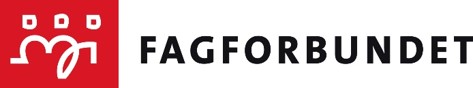 Årsberetning 2023forFagforbundet StadBehandla av årsmøtet den 30.01.24InnleiingFagforbundet Stad har i 2023 vert svært aktive. Vi har hatt stor fokus på å nå ut til medlemmar og å vere synlege. Vi har mellom anna arrangert tur til klosteret i Selje, hatt stand både på Eid og i Selje. Leiar var årets hovudtalar ved 1.mai-arrangementet på Nordfjordeid. Vi har gjennomført samling for tillitsvalde, for å setje fokus på den viktige jobben dei gjer å sine arbeidsstadar. Før påske og før jul hadde vi trekning av premiar via Facebooksida vår. Dette var populært!Vi har utfordra oss sjølve med å gå over til digitale løysingar gjennom å ta i bruk Teams for styremøte, lage til digitalt årshjul og bygge strukturar innanfor digitale tenester. I all denne fornyinga har vi og vald å ha styrekurs med vegleiing frå Fagforbundet Vestland sin nestleiar, Rita Jordal.Gjennom året har vi jobba med gjennomføring av tiltaka i handlingsplanen som vart vedteken på sist årsmøte.Det har vert eit kjekt og aktivitetsfylt år der kvar og ein har bidratt. Vi er stolte av den jobben Fagforbundet Stad har gjort.Styret har i perioden hatt følgande samansetning:Fagforeininga sitt hovudtillitsvaldfrikjøp i 2023:Representantar til fylkesstyret representantskap/fylkesmøte 	Til Fagforbundet Vestland sitt Representantskap/fylkesmøte har fagforeininga hatt følgande representantar:Rebecca Finset HatlestadSilje SneideBarbro Os NosteRepresentantar til LO lokaltBarbro Os NosteValkomitéenValkomitéen har, i samsvar med vedtektene, bestått av:Revisorar Til å revidere fagforeiningas rekneskap, har det vært følgande revisorar og vara:Merete OtneimJannike Farstad – trakk seg i perioden	Vara:  Anne Marie SandvikKontorforholdFagforeininga har lagringsplass på Frivilligsentralen saman med LO i Nordfjord og Stad Arbeidarparti. Vi har elles høve til å låne lokale på Frivilligsentralen, Rådhuset eller Kommunehuset når vi har behov for det. Det vert elles praktisert ulike heimekontorløysingar for dei som sit i styret. Vi er opptekne av at alle skal kunne vere med på møter digitalt, og tilbyr difor digitale hjelpemiddel til dei som sit i styret. Nokre har omfattande arbeid som krev pc og skrivar, andre klarar seg med ulike typar nettbrett.ØkonomiKort oppsummering av opplysningar om rekneskapen sett i forhold til budsjettet.Vedkomande rekneskap og budsjett syner ein til eigne  saker i årsmøtet. Beskriving av fagforeininga sitt organisasjonsområde - medlemmar og tillitsvalde fordelt på tariffområderFagforeninga har pr 31.12.2023 medlemmer innafor følgande tariffområder:Rapporten tas ut på kode AG-R9011 i fane 2Medlemmer utan tariffavtaleFagforeininga har pr 31.12.2023 medlemmer hos følgande arbeidsgivarar utan tariffavtale:Rapporten tas ut på kode AG-R 9012Fagforeininga si klubborganisering hos ulike arbeidsgjevarar(jfr. vedtektenes § 11.7).KoordineringsleddBeskriving av fagforeiningas deltaking i koordineringsledd (jfr. vedtektenes § 12).Koordineringsledd for Fylkeskommunen:     Randi Munch AanonsenKoordineringsledd for BUF-etat:                   Anne Helen HjelleMedlemsutvikling Fagforbundet Stad sitt arbeid med sikre måloppnåing av verving av medlemmer i 2023 har blitt gjennomført med å ha aktive tillitsvalte som er synlege på arbeidsplassane. Det blir delt ut vervekonvoluttar til tilsette og vikarar, innhaldet i desse er informasjon om fagforbundet Stad, kven som sitt i styret, leiarar i yrkesseksjonane og tariffområder. I tillegg er det informasjon om fordeler for medlemmer i fagforbundet og det å være trygg på jobben med tariffavtale.Fagforeininga tar kontakt med medlem som ønsker å melde seg ut, dette fordi ein ønsker å behalde medlemmene sine i fagforeininga. Fagforeininga tar kontakt på telefon, og stiller spørsmål som kva er årsak til at ein ønsker å melde seg ut. I denne samtala vil ein informere om fordelane ved å vere medlem i fagforbundet, som forsikringar, LO favør med meir. Fagforeininga sin ungdoms tillitsvalt har saman med leiar arrangert medlemskveld for unge medlemmer i 2023. I tillegg blir det delt informasjon om fagforbundet og medlemsfordeler på sosiale media. Verve arbeid er likt bland unge og eldre medlemmer, det er plasstillitsvalte som oftast er kontakt med aktuelle medlemmer på avdelingane. Ein har tilgjengeleg verve konvoluttar som blir delt ut.  MøteverksemdÅrsmøtet ble avholdt 24.01.2023 i Selje og behandla følgande saker:Vanlege årsmøtesakerDet er avholdt 1. medlemsmøteDet er avholdt 8 styremøter. Styret har behandla 51 saker.Styret har behandla aktuelle rundskrivAndre møter /samlingar i fagforeninga sin regi:samling for tillitsvalde og verneombodSosiale aktivitetar:Båttur til Selje klosterStand med svelesteiking og kaffi på Eid og i SeljeUtvala sin aktivitet.UngdomsutvaletLeiar Sigve Espe Huneide – trakk seg i periodenDet er avhelde 1 medlemsmøte. Jeron Joseph, ungdomstillitvald frå fylket tok seg turen opp til oss. Målet var å komme i kontakt med ungdommar og lærlingar i Eid og og nabokommunar. Gloppen ,Stryn ,Vågsøy fekk invitasjon om å delta på en kveld med sosialt samvær og informasjon til lærlingar og unge medlemmer i forbundet.PensjonistutvaletLeiar: Randi Munch Aanonsen, vara Turid HoplandFagforbundet Stad har pr. 31.12.2023 227 pensjonistar av desse er 37 uførePensjonistar og uføre har vore inviterte til møter og tilstellingar i regi av Fagforbundet Stad.Alle uføremedlemar har fått invitasjon til samling på Skei i september.Alle pensjonistar og uføre har fått invitasjon til turar i regi av Fagforbundet VestlandI samband med endring i kontingent etter Fagforbundet sitt landsmøte i oktober, har ein hatt mange henvendelsar for å få informasjon om den nye ordninga.Pensjonistillitsvald møter i Fagforbundet Vestland sitt Fylkesstyre og Representantskap.Pensjonistillitsvaldleiar og Visegruppa for eldre og uføre i Eid. Gruppa har sangstunder på Elvabøen og på Hogatunet.Seksjonsstyret for yrkesseksjon helse og sosialYrkesseksjonsleiar: Bodil Rørvik, vara Rebecca Wendy HaugeDet har vert sendt ut og hengt opp tilbod til tillitsvalde om diverse kurs som kjem frå seksjonen. Har også deltatt på diverse kurs/konferansar og webinar på teams Det var satt opp seksjonskurs 12/10 med Sigrunn Bøe Perez (Yrkesseksjonsleder helse og sosial i Fagforbundet Vestland), møtet vart avlyst pga lite påmeldingSeksjonsleiar er med i forhandlingsutvalet og deltar ved lokale lønsforhandlingar for Stad kommune.Seksjonsstyret for yrkesseksjon kontor og administrasjonYrkesseksjonsleder: Dag Rune Eimhjellen, vara Hanne Marie Utvær.Har vore leiar for yrkesseksjon kontor og administrasjon i fagforbundet Stad, avd. 261 sidan årsmøte 28.01.2020.Seksjonen har ikkje hatt egne møter innanfor seksjonen inneverande år.Leiar har vidareformidla informasjon tilsendt på e-post frå sentralt hold innanfor seksjon kontor og administrasjon til medlemane på e-post.Seksjonsstyret for yrkesseksjon samferdsel og tekniskVi har ikkje hatt yrkesseksjonsleiar eller vara i inneverande periode.Seksjonsstyret for yrkesseksjon kyrkje, kultur og oppvekstYrkesseksjonsleiar: Sissel Solheim, vara Karen Sofie Sjåstad SundeSom seksjonsleiar var eg med å organiserte felles møteplass for webinar på Barnehagedagen på Eid og i Selje . Det var lite oppslutning på Eid og dermed avlyst. I Selje møtte vi 2 stk, men fleire måtte melde avbod på grunn av sjukdom og dårleg veir.Eg jobbar med, og har vore i dialog med Yrkesseksjonsleiar på fylket om å arrangere kurs ute i regionane/distrikta, og ikkje berre i Bergen og Førde, eventuelt mulighet for å delta på webinar. Elles har eg vidareformidla informasjon om kurs og webinar til medlemmer og tillitsvalde. Det vart sett opp nokre webinar på slutten av året, men med heller dårleg oppslutnad - ikkje så ideelt å sette opp noko i desember som er ein hektisk månad for dei fleste. Eg ventar framleis på dato for kurs om "vold i skule og barnehage", noko som vi har fått lovnad på å få til på nyåret.    Fagforeininga sine aktivitetar og utfordringar på kort og lang siktVi ser at det kan vere utfordrande å få medlemmane til å engasjere seg i aktivitetane vi legg til rette for. Målsettingar og planer i perioden Handlingsplanen 2023.Fagforbundet Stad har hatt følgjande satsingsområde i årsmøteperioden:  Heiltid deltid. – HTV og plasstillitsvalde har jobba med dette i perioden i trepartssamarbeid.  Offentlege tenester i eigen regi.  Det har ikkje vore forslag om privatisering i perioden.Organisasjonsbygging og tariffmakt.  Styret har arrangert medlemsdag. Utlevering av koppar med logo og diverse innhald til alle yrkesaktive medlemar.  Fag- yrkes -og kompetanseutvikling  -aktuelle yrkesfaglege kurs er gjort kjent for medlemane. FASE 1 kurs er arrangert i Nordfjordområdet.  Nokre tillitsvalde har fullført FASE2Miljø og klima. – informasjon og meldingar vert sendt digitalt. Vi legg vekt på kameratkøyring om det er mueig til kurs, konferansar og møter  Vi nyttar digitale plattformer til å avholde møter når det er naturleg.  Vi er bevisste på minst muleg kopiering.RepresentasjonOversikt over kva for verv fagforeininga har hatt medlemmer i:FylkeskretsenFylkesstyret – Randi Aanonsen Yrkesseksjon samferdsel og teknisk – Rebecca Finset Hatlestad, varamedlemPensjonist- og uføreutvalet – Randi Aanonsen, leiarOpplæringsutvalet – Barbro Os Noste, medlemFagleg/politisk utvalEr samarbeidsavtalen mellom Fagforbundet og Arbeiderpartiet fulgt opp med lokal avtale og aktivitet? Er det inngått avtale med andre politiske partier i så tilfelle hvilke. Fagforeiningas si anvending av organisatorisk frikjøp/ «spleiselag»Søkte om frikjøpsmidlar men Ikkje tildelt midlar for 2023. Det vi ser på som aktuelt er å bruke frikjøpsmidlane opp mot hektiske periodar for frikjøp  av tillitvalde og aktivitetar som styret må delta på .eks representantskapsmøte, styresamling og liknande. Vi ynskjer å bruke midlane på tillitsvalde, slik at dei kan utøve sine verv og oppgåver.Fagforbundet Stad har ikkje diskuter å samarbeide om frikjøp med andre fagforeiningar. Derimot er det god dialog med fagforeiningar i Nordfjord. Vi har invitert til forskjellige arrangement, samt at det er oppretta ei gruppe for leiarar i dei forskjellige fagforeiningane. Dette er for å bli kjent med de andre foreningene og ha en enda tettare dialog om medlemsaktiviteter som kan samkjørast. Dette ser vi på som positivt, og med tid vil nok dette medføre mange fine måtar å drive fagforeiningsarbeid på. Både opp mot verving, synlighet og nye ideer.Sted og datoFagforeningsstyretNamnHonorar i krLederRebecca Finset Hatlestad30.000NestleiarSilje Sneide18.000OpplæringsansvarlegBarbro Os Noste18.000.KassererWenche Leknesund20.000Fane2-ansvarlegRandi Aanonsen20.000Leder yrkesseksjon helse og sosialBodil Rørvik 6.000Leder yrkesseksjon kyrkje, kultur og oppvekstSissel Solheim 5.000Leder yrkesseksjon samferdsel og teknisk 5.000Leder yrkesseksjon kontor og administrasjonDag Rune Eimhjellen 5.000.UngdomstillitsvaldSigve Espe Huneide – trakk seg i periodenPensjonisttillitsvaldRandi AanonsenStyremedlemAnne Helene HjelleStyremedlemTurid HoplandVararepresentant yrkesseksjon helse og sosialRebecca Wendy HaugeVararepresentant yrkesseksjon samferdsel og tekniskVararepresentant yrkesseksjon kyrkje, kultur og oppvekstKaren Sofie Sjåstad SundeVararepresentant kontor og administrasjonHanne Marie UtværVara ungdomstillitsvaldVara pensjonisttillitsvaldTurid HoplandVara styremedlem (fast møtande)Gjertrud ÅrvikVara styremedlemJim Rune SkredeVervNavnFrikjøpsprosentTariffavtaleHovudtillitsvaldBarbro Os Noste80KSHovudtillitsvald til 30.novemberEva Haugland40KSHovudtillitsvald frå 1.desemberBodil Rørvik40KSLeiarNestleiarMedlemmerUngdomsrepresentantRepresentant for yrkesseksjon Helse og sosial -Gjertrud ÅrvikRepresentant for yrkesseksjon Kontor og administrasjonBarbro Os NosteRepresentant for yrkesseksjon Kirke, kultur og oppvekstSissel Solheim, Karen Sofie Sjåstad SundeRepresentant for yrkesseksjon Samferdsel og tekniskPensjonistrepresentantRandi AanonsenBankinnskot  31.12.2022Bankinnskot  31.12.2023Eigenkapital 31.12.2022Eigenkapital 31.12.2023967.748,571.225.115,66967.748,571.225.115,66TariffområdeAntal medlemmerKS Kommune415KS Fylkeskommune9Spekter 0281PBL11Virke5KA4Staten7Andre2 ArbeidsgjevarAntal medlemmerNordfjord landbruksservice1Fjordly  barnehage1ArbeidsgjevarTariffområdeNamn på klubbleiar (tillitsvald etter hovudavtalen)Stad kommuneKSBarbro Os Noste, Eva Haugland, Bodil RørvikLæringsverkstedet Eid barnehagePBLAnne Linn HumborstadFjordane FolkehøgskuleVirkeBettina BrennaMeltunetStatenHilde Vindenes SundeFagforeningensvervemål:Fagforeningensvervemål:Fagforeningensvervemål:Fagforeningensvervemål:Fagforeningensvervemål:Fagforeningensvervemål for yrkesaktive:Fagforeningensvervemål for yrkesaktive:Fagforeningensvervemål for yrkesaktive:Fagforeningensvervemål for yrkesaktive:Fagforeningensvervemål for yrkesaktive:Fagforeningensvervemål for yrkesaktive:Vervemål totalt:Vervemål totalt:Måloppnåing:Måloppnåing:Måloppnåing:Vervemål yrkesaktiv:Vervemål yrkesaktiv:Vervemål yrkesaktiv:Måloppnåing:Måloppnåing:Måloppnåing:4040373737404040373737Medlemstall totalt:Medlemstall totalt:Medlemstall totalt:Medlemstall totalt:Medlemstall totalt:Yrkesaktive totalt:Yrkesaktive totalt:Yrkesaktive totalt:Yrkesaktive totalt:Yrkesaktive totalt:Yrkesaktive totalt:01.01.2301.01.2301.01.2331.12.2331.12.2301.01.2301.01.2301.01.2301.01.2331.12.2331.12.23715715715717717487487487487458458Antall yrkesaktive medlemmer under 30 år:Antall yrkesaktive medlemmer under 30 år:Antall yrkesaktive medlemmer under 30 år:Antall yrkesaktive medlemmer under 30 år:Antall yrkesaktive medlemmer under 30 år:Antall pensjonistmedlemmerAntall pensjonistmedlemmerAntall pensjonistmedlemmerAntall pensjonistmedlemmerAntall pensjonistmedlemmerAntall pensjonistmedlemmer01.01.2301.01.2331.12.2331.12.2331.12.2301.01.2301.01.2301.01.2301.01.2331.12.2331.12.238888909090228228228228227227Studenter:Studenter:Studenter:Studenter:Lærlinger:Lærlinger:Lærlinger:Elever:Elever:Elever:Elever:01.01.2331.12.2331.12.2331.12.2301.01.2301.01.2331.12.2301.01.2301.01.2301.01.2331.12.2312121220Antall yrkesaktive medlemmer KSAntall yrkesaktive medlemmer KSAntall yrkesaktive medlemmer KSAntall yrkesaktive medlemmer KSAntall yrkesaktive medlemmer KSAntall yrkesaktive medlemmer KSAntall yrkesaktive medlemmer SpekterAntall yrkesaktive medlemmer SpekterAntall yrkesaktive medlemmer SpekterAntall yrkesaktive medlemmer SpekterAntall yrkesaktive medlemmer Spekter01.01.2301.01.2301.01.2331.12.2331.12.2331.12.2301.01.2301.01.2301.01.2331.12.2331.12.2344744744741541541511111Fagforeningensvervemål for lokale satsingsområderFagforeningensvervemål for lokale satsingsområderFagforeningensvervemål for lokale satsingsområderFagforeningensvervemål for lokale satsingsområderFagforeningensvervemål for lokale satsingsområderFagforeningensvervemål for lokale satsingsområder01.01.2301.01.2301.01.2331.12.2331.12.2331.12.23404040404040Har fagforeninga samarbeidsavtale med AP?Hvis ja, sett inn ja Hvis nei, beskriv kvifor ikkjeKva skal til for å få dette til?JAHar fagforeninga inngått avtale med andre politiske parti?Hvis ja, sett inn hvilke politiske parti.Ordførarløftet signertAP, SP, SVFagforeningslederFagforeningslederNestlederOpplæringsansvarligKassererLeder yrkesseksjon kirke, kultur og oppvekstLeder yrkesseksjon helse og sosialLeder yrkesseksjon kontor og administrasjonLeder yrkesseksjon samferdsel og tekniskPensjonisttillitsvalgtUngdomstillitsvalgtStyremedlemStyremedlemStyremedlemStyremedlemStyremedlemStyremedlemStyremedlemStyremedlemStyremedlem